METHODIST COLLEGE OF ENGINEERING & TECHNOLOGY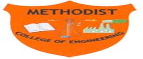      B.E II/IV (IV SEM), 2nd INTERNAL EXAMINATIONS, APRIL 2019.Branch: II  ECE - A&B			Subject: PTSP                                  Max Marks: 5     Date of Examination:  09/04/2019 	 Paper: Quiz                             Time: 1PM  to 1:10PM.                                 A thermal Noise whose frequency components extend from 0 to ∞               [        ]White Noise    b) Coloured Noise       c) Both         d)None A random process is ___ if both random variable X & time t are continuous [        ]                                                      a) continuous        b) Discrete                    c) Both        d) none3.   An Experiment where  we cannot predict the outcome is                                [        ]            a)Non Deterministic    b)Random            c)Both	     d)None4.   Power Density spectrum is denoted as                                                              [        ]            a) Sxx(w)	       b) Sxy(w)	         c) Cxx (w)       d) A & B5.        w3/w4  +10w2 +9     is a valid PSD                                              T/F           [        ]6.        Sxx(w) =  Sxx(-w)                                                                          T/F           [        ]                                                                                             7.       E[X2(t)] =Rxx(0)                                                                            T/F           [        ]           8. Write the Formula of Poisson Distribution________________                                                                                                           9. Write the Formula of PSD  _______________________.10.Write conditions for WSS_______________________